Kværs-Tørsbøl-Snurom Landsbyråd.		 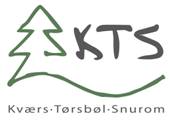 Dagsorden:Pkt. 1.	Godkendelse af dagsordenPkt. 2.	Godkendelse og opfølgning af referat fra den 05.11..2014 Pkt. 3.	Opfølgning på drøftelserne ved sidste møde under punkt 5. Er der områder vi skal arbejde videre med.Pkt. 4.	Masterplan for Gråsten området.	Den endelige rapport er udarbejdet og ligger formentlig meget snart på Gråsten Forum’s hjemmeside www.graastenforum.dk, under Masterplan 2014.	Drøftelse af hvilke initiativer der kunne være interessant for Landsbyrådet.Pkt. 5.	Velkomstpakke til nye borgere i lokalsamfundet.			Mail fremsendt fra Connie Skovbjerg  vedr. Tilflytterpakke.Pkt.6.	Udviklingsplan for Kværs-Tørsbøl-Snurom området.Der er tidligere udarbejdet en Udviklingsplan for området, men jvf. sidste møde bør der udarbejdes en nu plan, hvortil vi skal få hjælp fra sekretariatet for Landdistrikter.Strategi for udarbejdelse af UdviklingsplanenPkt. 7.	Gennemgang af listen over ”Kommende initiativer”Pkt.8.	Eventuelt		Næste møde 07.01.2015Lilian medtager kager til kaffen.KOMMENDE INITIATIVER :Dato:Onsdag den 03.12.2014 kl. 19.00 – 21.30 Mødested:Kværs Idrætsfriskole, Avntoftvej. KværsDeltagere:BestyrelsesmedlemmerDeltagere:Mødet er åbent alle er velkomneAfbud fra: Gunder JensenEmner/ problemområder:Drøftelse:Beslutninger:AnsvarligDeadlineLandsbypedelSkal videreføres – 27.08.2014 punkt på dagsordenDer skal istandsættes et møde med Anders K. Brandt Notmark/Asseballe med. Svend Jensen kunne også inviteres 2 byrådsmedl.Til ét af landsbyrådets møder i efteråretHans Jørgen B. JulebelysningSkal videreføresUdsættes til tidligst 2015Cykelsti – Søndertoft udbedring og repr.Skrivelse til kommunen skal lavesOfficiel skrivelse til kommunen. Hans Jørgen B.Cykelsti Buskmosevej – etablering Skrivelse til kommunen skal lavesDet er bekendt fra referat fra Teknisk Udvalg at etableringen af cykelsti er udsat.Skulptur i KværsEr i gang Der er ikke tilkommet noget om denne sag.Jens GoodEr udførtVenstresvings vognbane Avntoftvej/SøndertoftSkrivelse skal lavesOfficiel skrivelse til kommunen.Hans Jørgen B.Fælles mailliste til nyhedsbreve – for alle foreningerEr under udarbejdelseNyhedsbrev, reminderFælles for alle foreningerPer, Hans Lenger, LilianTraveture omkring KværsTages opInitiativet lukkes indtil videre.Hjertestarter i TørsbølDen kan placeres på vandværket i Tørsbøl.Der skal laves ansøgning til TrygFondenLilian 